МИНИСТЕРСТВО НАУКИ И ВЫСШЕГО ОБРАЗОВАНИЯ РОССИЙСКОЙ ФЕДЕРАЦИИфедеральное государственное бюджетное образовательное учреждение высшего образования«КУЗБАССКИЙ ГОСУДАРСТВЕННЫЙ ТЕХНИЧЕСКИЙ УНИВЕРСИТЕТ ИМЕНИ Т.Ф.ГОРБАЧЕВА»Филиал КузГТУ в г. Белово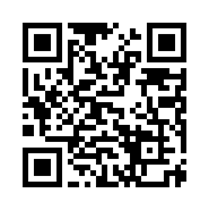 УТВЕРЖДАЮЗаместитель директора по учебной работе, совмещающая должность директора филиала Долганова Ж.А. «16» апреля 2024 г.Программа практикии фонд оценочных средствВид практики: Учебная, Ознакомительная практикаСпособ проведения: стационарная и (или) выезднаяСпециальность «38.05.01 Экономическая безопасность»Специализация «01 Экономико-правовое обеспечение экономической безопасности»Присваиваемая квалификация"Экономист"Форма обученияочно-заочнаягод набора 2024Белово 2024Программу практики составил: к.э.н., доцент Слесаренко Е.В. Рабочая программа обсуждена на заседании кафедры «Экономики и информационных технологий»Протокол № 8 от «13» апреля 2024 г.Заведующий кафедрой: Верчагина И.Ю. Согласовано учебно-методической комиссией по специальности 38.05.01 «Экономическая безопасность»Протокол № 8 от «16» апреля 2024 г.Председатель комиссии: Аксененко Е.Г.1. Формы и способы проведения практикиСпособ проведения практики: стационарная и (или) выездная, на базе филиала КузГТУ в г. Белово для обучающихся очной формы обучения; для обучающихся заочной (очно-заочной) формы – по месту работы на основе договора с предприятием, либо на базе филиала КузГТУ в г. Белово (для нетрудоустроенных обучающихся), либо на базе экономического субъекта по желанию обучающегося и согласованию с заведующей кафедрой и при наличии договора о прохождении учебной практики.Тип практики: Учебная. Ознакомительная практика2. Перечень планируемых результатов обучения при прохождении практики, соотнесенных с планируемыми результатами освоения ОПОПТаблица 1 - Перечень компетенций, формируемых и проверяемых в результате промежуточной аттестации по практике3. Место практики: Учебная. Ознакомительная в структуре ОПОП специалитетаПрактика «Учебная, ознакомительная» входит в формируемую участниками образовательного процесса часть Блока 2 «Практики» ОПОП.Для формирования компетенций, указанных в пункте 2, в процессе прохождения практики необходимо владеть сформированными результатами обучения, полученными в результате освоения дисциплин (модулей), прохождения практики, входящих в состав обязательной и формируемой участниками образовательного процесса части образовательной программы, предшествующих прохождению практики.4. Объем практики и ее продолжительностьОбщий объем практики составляет 3 зачетных единицы. Общий объем практики - 108 часов.5. Содержание практики5.1 Цели Учебной. Ознакомительной практики.Целями практики являются:- расширение, систематизация и закрепление теоретических знаний по изученным общим и социально-экономическим дисциплинам, полученных в ходе обучения по специальности 38.05.01 «Экономическая безопасность», подготовка к углубленному изучению экономических дисциплин;- получение и закрепление навыков и умений поиска, обработки и систематизации информации по экономической безопасности хозяйствующих субъектов (предприятий, организаций, учреждений).Задачи учебной, ознакомительной практики- получение практического опыта и навыков работы с различными информационными ресурсами и технологиями, освоение основных методов, способов и средств поиска, получения, хранения, систематизации, обработки и передачи информации; - овладение способностью подготавливать исходные данные, необходимые для расчета экономических показателей, характеризующих деятельность хозяйствующих субъектов;- получение практического опыта выбора методик расчета экономических показателей, выбора инструментальных методик расчета экономических показателей, выбора инструментальных средств для обработки финансовой, бухгалтерской, правовой и иной информации;- получение первичных навыков сбора информации о предприятии (организации, учреждении), мерах обеспечения экономической безопасности.  5.2 Место прохождения и организация прохождения практики В качестве базы прохождения производственной экскурсии по практике может быть выбрано промышленно-производственное, торговое предприятие, финансово-кредитное учреждение (коммерческий банк, негосударственные пенсионные фонды, инвестиционные компании, страховые организации и пр.), учреждение системы государственного управления и местного самоуправления (Департаменты и Управления финансов, органы Федерального казначейства, органы Федеральной антимонопольной службы, органы государственных внебюджетных фондов, бюджетные учреждения и пр.), следственные и оперативные органы Следственного комитета России, Государственное управление экономической безопасности и противодействия коррупции МВД России, территориальные подразделения Федеральной службы судебных приставов, Федеральной антимонопольной службы и другие.Предпочтение отдается тем организациям, которые имеют возможности для реализации целей и задач практики в более полном объеме. При выборе базы практики для обучающегося необходимо учитывать то, какие определенные практические навыки должен получить обучающийся на рабочем месте для выполнения конкретной работы в рамках выбранного направления подготовки. Руководство практикой осуществляет преподаватель кафедры «Экономики и информационных технологий» в соответствии с распределенной учебной нагрузкой. Учебная. Ознакомительная проводится в 4 семестре для обучающихся очно-заочной формы обучения.Перед началом практики проводится организационное собрание с обучающимися, на котором обсуждаются следующие вопросы:цель и задачи практики;содержание программы практики;права и обязанности обучающегося-практиканта;требования к отчету о практике;порядок защиты отчета о практике; организационные:время и место проведения практики;порядок получения необходимой документации;порядок и сроки предоставления обучающимися отчетной документации. Обучающиеся обеспечиваются программами практики.Обязанности обучающегося при прохождении практикиПри прохождении производственной практики обучающийся обязан:подчиняться действующим в организации правилам внутреннего распорядка;изучить и неукоснительно соблюдать правила охраны труда и техники безопасности;выполнять задания руководителя практики от организации;нести ответственность за выполнение порученной работы и ее результаты;в установленные дни осуществлять контакты с руководителем практики от кафедры, а в случае возникновения непредвиденных обстоятельств или неясностей сообщать о них незамедлительно;накапливать необходимый материал для составления отчета;полностью выполнять задание, предусмотренное программой практики;проявлять творческую активность, ответственность, культуру поведения.представить письменный отчет о прохождении практики и другие необходимые материалы и документацию.Обязанности руководителя практикиРуководитель практики обязан:разработать совместно с обучающимся индивидуальный план-задание на практику; структуру отчета по практике;осуществлять контроль над прохождением практики обучающимися;оказывать помощь обучающимся в накоплении материалов для отчета;оказывать помощь в написании итогового отчета; проверить и оценить итоги практики.Этапы учебной практики5.3 Непосредственная деятельность по практике В процессе прохождения производственной практики обучающийся должен выполнить следующие виды работ:1.	Производственная экскурсия1.1	Общее знакомство с экономическим субъектом. Производственная экскурсия по подразделениям и службам1.2 	Посещение планово-экономического отдела. Знакомство с производственными показателями деятельности 1.3 Посещение бухгалтерии. Знакомство с бухгалтерской (финансовой) отчетностью  1.4 Посещение отдела экономической безопасности. Знакомство со спецификой работы отдела, кадровым обеспечением, функционалом сотрудников2.	Контактная работа с руководителем практики 2.1 	Обсуждение специфических особенностей организации планово-экономической работы экономического субъекта (коммерческая организация, бюджетное учреждение, финансово-кредитное учреждение и т.д)2.2 	Обсуждение специфических особенностей организации бухгалтерской службы экономического субъекта (коммерческая организация, бюджетное учреждение, финансово-кредитное учреждение и т.д)2.3	Обсуждение специфических особенностей организации работы служб экономической безопасности (коммерческая организация, бюджетное учреждение, финансово-кредитное учреждение и т.д)3. 	Изучение документов3.1	Изучение правоустанавливающих документов экономических субъектов3.2	Изучение бухгалтерской (финансовой) отчетности 3.3	Изучение должностных инструкций специалистов экономических служб и отдела экономической безопасности4. 	Выполнение индивидуального заданияПрохождение производственной экскурсии на базе конкретного учреждения требует от обучающегося учета специфики его деятельности: - особенностей системы управления и подведомственности; - показателей, характеризующих основную деятельность места прохождения практики; - отраслевых (ведомственных) особенностей осуществления деятельности по месту прохождения практики;- документов, отражающих нормативно-правовую базу места прохождения практики, форм отчетности, локальных актов.   6. Содержание отчета по практикеОтчет по учебной практике оформляется на компьютере, в виде текстового документа, шрифт – 14, Times New Roman, интервал – 1,5, размер полей: слева – 20 мм, справа – 10 мм, сверху, снизу – по 20 мм. Объем отчета по учебной практике должен составлять 15-20 страниц. Страницы должны быть пронумерованы сквозным порядком, включая приложения, нумерация – внизу страницы справа.Отчет по практике должен содержать следующие элементы:-  титульный лист. Оформляется в соответствии с приложением 2.-  оглавление содержит перечень структурных элементов отчета за исключением титульного листа и самого оглавления и должно соответствовать им с указанием номеров страниц по местоположению их в тексте;- во введении отражается место прохождение практики; период; цели; задачи; методы исследования; краткая характеристика основной части отчета;- основная часть включает в себя следующие разделы: 1. Результаты производственной экскурсии1.1 Краткая характеристика предприятия - места прохождения производственной экскурсии 1.2 Цели, задачи функционирования, организационная структура управления 1.3 Общая характеристика мер обеспечения безопасности организации 2. Индивидуальное задание. Результаты работы с информационным ресурсом 2.1 Общая характеристика информационного ресурса и структура предоставляемой им информации2.2 Результаты поиска информации в соответствии с индивидуальным заданием Заключение (итоги практики) - в заключении отражаются краткие выводы по основной части отчета, в которых должны четко прослеживаться решения каждой задачи; проблемы, с которыми столкнулся обучающийся по время прохождения практики;В конце отчета о прохождении практики приводится список используемой литературы, который оформляется в соответствии с ГОСТ. Источники располагаются в алфавитном порядке.В приложение к отчету подшиваются все собранные документы во время прохождения практики, календарный план-график, копия заключенного договора на практику, а также характеристика - представление на обучающегося.Отчет сдается на проверку в первую неделю 5 семестра для обучающегося очно- заочной формы обучения. Защита отчета по практике проводится до 15 сентября текущего года. По результатам защиты отчета по практике выставляется оценка.7. Фонд оценочных средств для проведения промежуточной аттестации обучающихся по практике7.1 Паспорт фонда оценочных средств7.2 Типовые контрольные задания и иные материалы, необходимые для оценки знаний, умений и навыков, характеризующих этапы формирования компетенций в процессе освоения образовательной программы7.2.1 Оценочные средства при текущей успеваемости. Примерные вопросы для проведения собеседований1. Цели и задачи, основные функции деятельности места прохождения производственной экскурсии.2. Организационная структура по месту прохождения производственной экскурсии.3. Цели и задачи учебной практики.4. Основное содержание изучаемого информационного ресурса, структура предоставляемой информации.5. Содержание индивидуального задания по практике Критерии оценивания:Зачет выставляется обучающемуся, если он последовательно, четко и логически стройно излагает материал, ориентируется в специфике деятельности предприятия (органа государственного управления).7.2.2 Примерная тематика индивидуальных заданий1. Анализ содержания и структуры информационного ресурса Официальный сайт Управления Федеральной антимонопольной службы по Кемеровской области http://www.kemerovo.fas.gov.ru. Поиск конкретной информации по заданию руководителя практики. 2 Анализ содержания и структуры информационного ресурса Официальный сайт Управления Федеральной службы судебных приставов по Кемеровской области http://r42.fssprus.ru . Поиск конкретной информации по заданию руководителя практики. 3. Анализ содержания и структуры информационного ресурса Официальный сайт Федеральной службы государственной статистики http://www.gks.ru. Поиск конкретной информации по заданию руководителя практики.4. Анализ содержания и структуры информационного ресурса Официальный сайт Администрации Кемеровской области - https://ako.ru/. Поиск конкретной информации по заданию руководителя практики.5. Анализ содержания и структуры информационного ресурса Официальный сайт Федеральной службы государственной статистики http://www.gks.ru. Поиск конкретной информации по заданию руководителя практики.6. Анализ содержания и структуры информационного ресурса Официальный сайт Администрации г. Белово - https://www.belovo42.ru/. Поиск конкретной информации по заданию руководителя практики.7. Анализ содержания и структуры информационного ресурса Официальный сайт АО «Сибирская угольная энергетическая компания» - http://www.suek.ru/. Поиск конкретной информации по заданию руководителя практики.8. Анализ содержания и структуры информационного ресурса Официальный сайт АО «Кузбассразрезуголь» - http://www.kru.ru/ru/. Поиск конкретной информации по заданию руководителя практики.9. Анализ содержания и структуры информационного ресурса Официальный сайт Интерфакс – Центр раскрытия корпоративной информации. https://www.e-disclosure.ru/  Поиск конкретной информации по заданию руководителя практики.10 Анализ содержания и структуры информационного ресурса Официальный сайт ГУ МВД России по Кемеровской области https://42.мвд.рф/. Поиск конкретной информации по заданию руководителя практики.11 Анализ содержания и структуры информационного ресурса Официальный сайт Беловского муниципального района http://www.belovorn.ru/ Поиск конкретной информации по заданию руководителя практики.12 Анализ содержания и структуры информационного ресурса Официальный сайт Правительства РФ http://government.ru/. Поиск конкретной информации по заданию руководителя практики.13 Анализ содержания и структуры информационного ресурса Портал государственных услуг РФ https://www.gosuslugi.ru/category. Поиск конкретной информации по заданию руководителя практики.14 Анализ содержания и структуры информационного ресурса Официальный сайт Федеральной налоговой службы https://www.nalog.ru . Поиск конкретной информации по заданию руководителя практики.15 Анализ содержания и структуры информационного ресурса Официальный сайт Центрального банка РФ https://www.cbr.ru. Поиск конкретной информации по заданию руководителя практики.16 Анализ содержания и структуры информационного ресурса Официальный сайт ПАО Сбербанк https://www.sberbank.ru. Поиск конкретной информации по заданию руководителя практики.Критерии оценивания:Зачет выставляется обучающемуся, если он последовательно, четко и логически стройно излагает материал, свободно ориентируется в тематике индивидуального задания.7.3  Оценочные средства при промежуточной аттестации. Примерные вопросы при защите отчета по учебной, ознакомительной практике 1. Осуществление поиска информации на официальных сайтах федеральных органов власти 2. Особенности хранения, передачи и поиска информации в целях обеспечения экономической безопасности организации;3. Нормативно-правовая база функционирования организации - места прохождения практики.4. Перечень информационных источников и ресурсов места прохождения производственной экскурсии5. Выполняемые поручения и задания в процессе прохождения практики.Критерии оценивания:- оценка «отлично» выставляется обучающемуся, если в работе достигнуты все результаты, указанные в задании на практику, а при защите обучающийся проявил отличное владение материалом работы и способность аргументировано отвечать на поставленные вопросы;- оценка «хорошо» выставляется обучающемуся, если в работе достигнуты все результаты, указанные в задании на практику и при защите отчета обучающийся проявил хорошее владение материалом, способность аргументировано отвечать на поставленные вопросы;- оценка «удовлетворительно» выставляется обучающемуся, если в работе, в полной мере, не достигнуты результаты, указанные в задании на практику, а при защите работы обучающийся проявил недостаточное владение материалом и не смог аргументировано отвечать на поставленные вопросы;- оценка «неудовлетворительно» выставляется обучающемуся, если в работе не достигнуты результаты, указанные в задании, а при защите обучающийся проявил неудовлетворительное владение материалом работы и не смог ответить на большинство поставленных вопросов.Таблица соответствия количества баллов выставляемой оценке:Отчет о практике защищается обучающимся в соответствии с общепринятым в университете порядком организации защиты отчетов о практике. Помимо отчета о практике обучающийся должен представить на кафедру: отзыв-характеристику о прохождении практики от непосредственного руководителя практики от организации заверенную подписью и печатью (приложение 1).8 Перечень учебной литературы и ресурсов сети «Интернет», необходимых для проведения практики8.1 Основная литература Экономическая безопасность : учебник для вузов / Л. П. Гончаренко [и др.] ; под общей редакцией Л. П. Гончаренко. — 3-е изд., перераб. и доп. — Москва : Издательство Юрайт, 2024. — 370 с. — (Высшее образование). — ISBN 978-5-534-17279-9. — Текст : электронный // Образовательная платформа Юрайт [сайт]. — URL: https://urait.ru/bcode/535989. Сергеев, А. А.  Экономическая безопасность предприятия : учебник и практикум для вузов / А. А. Сергеев. — 3-е изд. — Москва : Издательство Юрайт, 2024. — 275 с. — (Высшее образование). — ISBN 978-5-534-14436-9. — Текст : электронный // Образовательная платформа Юрайт [сайт]. — URL: https://urait.ru/bcode/541083.  Бабурина, О. Н.  Экономическая безопасность : учебник и практикум для вузов / О. Н. Бабурина. — 2-е изд., перераб. и доп. — Москва : Издательство Юрайт, 2024. — 393 с. — (Высшее образование). — ISBN 978-5-534-18224-8. — Текст : электронный // Образовательная платформа Юрайт [сайт]. — URL: https://urait.ru/bcode/534564.   8.2 Дополнительная литература Меркулова, Е. Ю.  Общая экономическая безопасность : учебник и практикум для вузов / Е. Ю. Меркулова. — 2-е изд., перераб. и доп. — Москва : Издательство Юрайт, 2024. — 528 с. — (Высшее образование). — ISBN 978-5-534-16403-9. — Текст : электронный // Образовательная платформа Юрайт [сайт]. — URL: https://urait.ru/bcode/543914.  Белый, Е. М.  Введение в специальность: экономическая безопасность : учебное пособие для вузов / Е. М. Белый, И. Б. Романова, Е. В. Рожкова. — 2-е изд., перераб. и доп. — Москва : Издательство Юрайт, 2024. — 148 с. — (Высшее образование). — ISBN 978-5-534-17211-9. — Текст : электронный // Образовательная платформа Юрайт [сайт]. — URL: https://urait.ru/bcode/543844. Валько, Д. В.  Экономическая безопасность : учебное пособие для вузов / Д. В. Валько. — Москва : Издательство Юрайт, 2024. — 150 с. — (Высшее образование). — ISBN 978-5-534-10627-5. — Текст : электронный // Образовательная платформа Юрайт [сайт]. — URL: https://urait.ru/bcode/542200.  Уразгалиев, В. Ш.  Экономическая безопасность : учебник и практикум для вузов / В. Ш. Уразгалиев. — 2-е изд., перераб. и доп. — Москва : Издательство Юрайт, 2024. — 725 с. — (Высшее образование). — ISBN 978-5-534-09982-9. — Текст : электронный // Образовательная платформа Юрайт [сайт]. — URL: https://urait.ru/bcode/536490.8.3 Профессиональные базы данных и информационные справочные системыЭлектронная библиотека КузГТУ https://elib.kuzstu.ru/Электронная библиотечная система «Лань» http://e.lanbook.comЭлектронная библиотечная система «Юрайт» https://urait.ru/Научная электронная библиотека eLIBRARY.RU https://elibrary.ru/defaultx.asp? 8.4 Ресурсы информационно-телекоммуникационной сети «Интернет»Официальный сайт Кузбасского государственного технического университета имени Т.Ф. Горбачева. Режим доступа: https://kuzstu.ru/.Официальный сайт филиала КузГТУ в г. Белово. Режим доступа:  http://belovokyzgty.ru/.Электронная информационно-образовательная среда филиала КузГТУ в г. Белово.  Режим доступа:  http://eоs.belovokyzgty.ru/Официальный сайт Администрации г. Белово - https://www.belovo42.ru/Официальный сайт Администрации Кемеровской области - https://ako.ru/Официальный сайт АО «Кузбассразрезуголь» - http://www.kru.ru/ru/Официальный сайт АО «Сибирская угольная энергетическая компания» - http://www.suek.ru/Официальный сайт Беловского муниципального района http://www.belovorn.ru/Официальный сайт ГУ МВД России по Кемеровской области https://42.мвд.рф/Официальный сайт Интерфакс – Центр раскрытия корпоративной информации. https://www.e-disclosure.ru/Официальный сайт ПАО Сбербанк https://www.sberbank.ru.Официальный сайт Правительства РФ http://government.ru/Официальный сайт Управления Федеральной антимонопольной службы по Кемеровской области http://www.kemerovo.fas.gov.ruОфициальный сайт Управления Федеральной службы судебных приставов по Кемеровской области http://r42.fssprus.ruОфициальный сайт Федеральной налоговой службы https://www.nalog.ruОфициальный сайт Федеральной службы государственной статистики http://www.gks.ruОфициальный сайт Центрального банка РФ https://www.cbr.ruПортал государственных услуг РФ https://www.gosuslugi.ru/category.9 Перечень информационных технологий, используемых при проведении практики, включая перечень программного обеспечения и информационных справочных системПри проведении практики может использоваться следующее программное обеспечение:Libre OfficeMozilla FirefoxGoogle ChromeOperaYandex7-zipOpen OfficeДоктор Веб10 Описание материально-технической базы, необходимой для проведения практикиДля реализации программы практики предусмотрены специальные помещения:1. Учебная аудитория 214 для проведения занятий лекционного типа, занятий семинарского типа, курсового проектирования (выполнения курсовых работ), групповых и индивидуальных консультаций, текущего контроля и промежуточной аттестации, оснащенная следующим оборудованием и техническими средствами обучения:- посадочные места – 48,- рабочее место преподавателя;- ученическая доска; - проекционный экран;- переносной ноутбук;- проектор Benq MX с максимальным разрешением 1024х768- программное обеспечение: Windows7, пакеты  Office 2007 и 2010;- общая локальная компьютерная сеть Интернет;- учебно-информационные стенды- 5 шт.2. Специальное помещение № 219 (научно-техническая библиотека), компьютерный класс №209, оснащенные компьютерной техникой с подключением к сети «Интернет» и доступом в электронную информационно-образовательную среду филиала для самостоятельной работы обучающихся.Базами учебной практики являются промышленно-производственное, торговое предприятие, финансово-кредитное учреждение (коммерческий банк, негосударственные пенсионные фонды, инвестиционные компании, страховые организации и пр.), учреждение системы государственного управления и местного самоуправления (Департаменты и Управления финансов, органы Федерального казначейства, органы Федеральной антимонопольной службы, органы государственных внебюджетных фондов, бюджетные учреждения и пр.), следственные и оперативные органы Следственного комитета России, Государственное управление экономической безопасности и противодействия коррупции МВД России, территориальные подразделения Федеральной службы судебных приставов, Федеральной антимонопольной службы и другие.11 Иные сведения и (или) материалыДля достижения планируемых результатов при прохождении производственной практики и составлении отчета используются следующие образовательные и научно-исследовательские технологии:Информационно-развивающие технологии:- получение обучающимся необходимой информации под руководством преподавателя, ответственного за проведение производственной практики или самостоятельно;Развивающие проблемно-ориентированные технологии:- «междисциплинарное обучение» - использование знаний из разных областей, группируемых и концентрируемых в контексте конкретно решаемой задачи;- обучение на основе опыта.Личностно-ориентированные технологии обучения:- консультации преподавателя, ответственного за проведение производственной практики, консультации непосредственного руководителя практики от предприятия;- «индивидуальное обучение» - выстраивание для обучающегося собственной образовательной траектории с учетом его предпочтений.Контактная работа обучающихся с преподавателем, в т.ч. с применением дистанционных образовательных технологий, включает в себя групповые и индивидуальные консультации, промежуточную аттестацию обучающихся и другие виды учебной деятельности, предусматривающие групповую или индивидуальную работу обучающихся с преподавателем. Контактная работа обучающихся с преподавателем может быть как аудиторной, так и внеаудиторной.Коды ком-петен-ций *Содержание компетенцийИндикаторы достижения компетенцииЗнания, умения, навыки и (или) опыт деятельности, необходимые для формирования соответствующей компетенцииОбщепрофессиональные компетенции (ОПК)Общепрофессиональные компетенции (ОПК)Общепрофессиональные компетенции (ОПК)Общепрофессиональные компетенции (ОПК)ОПК-1Способен использовать знания и методы экономической науки, применять статистико-математический инструментарий, строить экономико-математические модели, необходимые для решения профессиональных задач, анализировать и интерпретировать полученные результатыИспользует знания и методы экономической науки, применяет статистико-математический инструментарий, строит экономико-математические модели, анализирует полученные результатыЗнать: методы экономической науки; Уметь: применять статистико-математический инструментарий;Владеть: навыками построения экономико-математических моделей, необходимых для решения профессиональных задач;Имеет опыт; анализа и интерпретации полученных результатов;ОПК-2Способен осуществлять сбор, анализ и использование данных хозяйственного, налогового и бюджетного учетов, учетной документации, бухгалтерской финансовой, налоговой и статистической отчетности в целях оценки эффективности и прогнозирования финансово-хозяйственной деятельности хозяйствующего субъекта, а также выявления, предупреждения, локализации и нейтрализации внутренних и внешних угроз и рисковОсуществляет сбор, анализ и использование данных хозяйственного, налогового и бюджетного учетов, учетной документации, бухгалтерской финансовой, налоговой и статистической отчетности в целях оценки эффективности и прогнозирования финансово-хозяйственной деятельности хозяйствующего субъекта, а также выявления, предупреждения, локализации и нейтрализации внутренних и внешних угроз и рисковЗнать: элементы хозяйственного, налогового и бюджетного учетов, учетной документации, бухгалтерской финансовой, налоговой и статистической отчетности; Уметь: осуществлять сбор, анализ и использование данных хозяйственного, налогового и бюджетного учетов, учетной документации, бухгалтерской финансовой, налоговой и статистической отчетности;Владеть: навыками оценки эффективности и прогнозирования финансово-хозяйственной деятельности хозяйствующего субъекта;  Иметь опыт: выявления, предупреждения, локализации и нейтрализации внутренних и внешних угроз и рисков;№ п/пЭтапы учебной практикиОбщая  трудоемкость (включая самостоятельную работу, з.е., часы)Формы текущего контроля1Организационно-подготовительный этап (изучение содержания практики, ознакомление с календарным планом-графиком, ознакомление с правами и обязанностями обучающихся-практикантов, инструктаж по технике безопасности)0,22 з.е.(8 часов)Собеседование 2Учебный этап- получение практического опыта и навыков работы с различными информационными ресурсами и технологиями, освоение основных методов, способов и средств поиска, получения, хранения, систематизации, обработки и передачи информации;  овладение способностью подготавливать исходные данные, необходимые для расчета экономических показателей, характеризующих деятельность хозяйствующих субъектов; получение практического опыта выбора методик расчета экономических показателей, выбора инструментальных методик расчета экономических показателей, выбора инструментальных средств для обработки финансовой, бухгалтерской, правовой и иной информации; получение первичных навыков сбора информации о предприятии (организации, учреждении), мерах обеспечения экономической безопасности: - прохождение производственных экскурсий /бесед в организациях; - контактная работа с руководителем практики;- обработка и анализ полученной первичной информации;- выполнение индивидуальных заданий.1,78 з.е.(64 часа)Защита отчета по производственной экскурсии Защита индивидуального задания 3Формирование отчета по практике1 з.е (36 часов)Защита отчета по практике №Наименование разделов практикиКод компетенцииЗнания, умения, навыки и (или) опыт деятельности, необходимые для формирования соответствующей компетенцииФорма тек. контроля знаний, умений и навыков и (или) опыта деятельности, необх. для формир. соответствующих компетенций1Организационный этап, включающийОПК-1Знать: технологии обработки текстовой информации;встроенные средства электронных таблиц для решения численных задач;Уметь: применять вычислительную технику для решения практических задач.Владеть: основными приемами работы на персональном компьютере; способностью осуществлять сбор, анализ, систематизацию, оценку и интерпретацию данных, необходимых для решения профессиональных задач;Иметь опыт: работы на персональном компьютере;собеседование2Подготовительный этапОПК- 2Знать: способы и методы обработки финансовой, бухгалтерской и иной экономической информации; Уметь: выбирать инструментальные средства для обработки финансовой, бухгалтерской и иной экономической информации;Владеть: способностью выбирать инструментальные средства для обработки финансовой, бухгалтерской и иной экономической информации и обосновывать свой выбор;Иметь опыт: выбирать инструментальные средства для обработки финансовой, бухгалтерской и иной экономической информации;собеседование3Производственный этапОПК-1 Знать: содержание и порядок оформления финансовых документов, регулирующих управленческую деятельность в области экономики организации; основные экономические и финансовые показатели деятельности хозяйствующих субъектов; закономерности функционирования современной экономики на микроуровне;Уметь: использовать финансово-экономическую информацию для проведения практических расчетов; рассчитывать и проводить оценку основных экономических показателей деятельности хозяйствующего субъекта, сопоставлять полученные результаты в динамике; рассчитывать и анализировать показатели, характеризующие эффективность использования ресурсов, финансовые результаты деятельности организации, проводить их факторный анализ;Владеть: навыками ведения аналитической работы в области экономики организации, способами сбора и анализа информации; современными методиками расчета и анализа финансово-экономических показателей;Иметь опыт: ведения аналитической работы в области экономики организации, способами сбора и анализа информации;защита индивидуального задания 3Производственный этапОПК-2Знать: методы осуществления контроля финансово-хозяйственной деятельности хозяйствующих субъектов; Уметь: применять методы контроля финансово-хозяйственной деятельности хозяйствующих субъектов; Владеть: методами осуществления контроля финансово-хозяйственной деятельности хозяйствующих субъектов; Иметь опыт: применения методов контроля за финансово-хозяйственной деятельностью хозяйствующих субъектов;защита индивидуального задания 4Заключительный этап. Оформление и защита отчета попрактикеОПК-1Знать: базовые понятия, категории и инструменты экономической теории, их практическое значение в контексте выполнения профессиональных задач;Иметь опыт: анализа и интерпретации полученных результатов;Уметь: использовать знания и методы экономической науки, применять статистико-математический инструментарий, строить экономико-математические модели, необходимые для решения профессиональных задач, анализировать и интерпретировать полученные результаты; анализировать во взаимосвязи экономические явления, процессы и институты, осуществлять постановку профессиональных задач, используя категориальный аппарат экономической теории;защита отчета попрактике4Заключительный этап. Оформление и защита отчета попрактикеОПК-2Владеть: способностью анализировать различные точки зрения на природу происхождения и развития мировой экономики, методами сравнения различных стран и их групп по уровню социально-экономического развития; навыками анализа основных показателей и тенденций международной миграции рабочей силы и капитала, умением просчитывать их социально-экономические последствия для России; навыками изучения основных тенденций современной международной интеграции с целью понимания места, роли в этих процессах России, поиска решений для устранения негативных социально-экономических последствий интеграции для нашей страны. защита отчета попрактикеКоличество баллов0-6465-100Шкала оцениваниянезачетзачетКоличество баллов0-6465-100Шкала оцениваниянезачетзачетКоличество баллов0-6465-7980-8990-100Шкала оцениваниянеудовлетворительноудовлетворительнохорошоотлично